Mining and Metallurgical Society ofAmericaP.O. Box 271794 Littleton, CO  80127Phone: 720-203-2380                   Web site: https://www.mmsa.net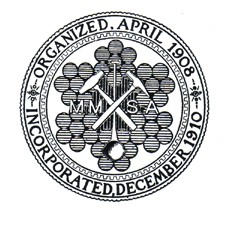 Email: contactMMSA@mmsa.netEndorsement FormFor Qualified Professional Member ApplicantTo Endorsers: Please fill in this form as completely as possible using your own first-hand knowledge of the applicant. Please provide an appropriate level of detail in you answers. Your confidential answers provide the MMSA Membership and QP Committees with information about the applicant's professional and ethical reputation.Name of Candidate:ACQUAINTANCE WITH CANDIDATEo  Enter number of years you have known the candidate  	o  Past Relationships:o  Present Relationship:o	Do you have knowledge of the professional and ethical reputation of the applicant in his/her professional and business community? Yes         No  	o  What is his/her reputation? Please provide at least a couple of sentences including your personal agreement (or not) with that reputation.PROFESSIONAL EXPERIENCEREQUIREMENTS: To qualify for Regular or QP membership, a candidate shall have had ten years of practical or professional experience, including five years in positions of responsibility in mining, metallurgical or allied lines of work. For Regular Membership, the holding of a degree from an accredited engineering or technical college or university may be accepted at the discretion of the committee in lieu of four of the above ten years. For QP membership, a degree in an earth science field is required.o	Do you know that the candidate has been engaged in professional work as required by the By-laws?o	Do you know that the candidate has held positions of responsibility as required by the By-laws?PROFESSIONAL STANDINGREQUIREMENTS: The constitution requires that the Society shall comprise members who must be qualified by knowledge, experience, and honorable standing to advance the objectives of the Society. o  Have you had business or other professional dealings with the applicant?If not, would you willingly have future dealings? Comments:o	Are you aware of any business or professional activities by the applicant that you would consider to be questionable or unethical?Comments:o	Do you agree that the character and personal reputation of the candidate qualify him/her for admission to MMSA?Yes         No  	o	Do you agree that the professional reputation and experience of the candidate qualify him/her for admission to MMSA?Yes         No  	If you do not agree that the character, personal and professional reputation, and experience qualify the candidate for admission to MMSA, please explain.KNOWLEDGE OF THE CANDIDATE'S WORKThe candidate has applied for QP status, please provide details about his/her capabilities in the category(ies) applied for, as well as the person's suitability for Regular membership.Endorser NameDateEndorser EmailSave this document with your answers and send by email with your endorsement to the MMSA Administrator. You will receive an acknowledgement that the endorsement was received.Email: contactMMSA@mmsa.net